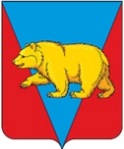 АДМИНИСТРАЦИЯ ТУРОВСКОГО СЕЛЬСОВЕТА АБАНСКОГО РАЙОНА КРАСНОЯРСКОГО КРАЯПОСТАНОВЛЕНИЕ06.04.2022                                       с.  Турово                                                  № 14Об обеспечении мер пожарной безопасности на территории Туровского сельсовета Абанского района Красноярского края  в весенне-летний и осенний периоды 2022 годаВ состав Туровского сельсовета Абанского района Красноярского края входят четыре населенных пункта – с. Турово, с. Залипье, д. Пушкино, 
д. Сенное. Численность местного населения (по фактическому проживанию) составляет 604 человека (в т.ч. по населенным пунктам: с. Турово - 218, 
с. Залипье - 300, д. Пушкино - 54, д. Сенное - 32). На территории сельсовета имеется общеобразовательная школа (с. Залипье), СДК и библиотеки 
(с. Турово и с. Залипье), клубы (д. Пушкино и д. Сенное), расположены 
и организуют работу три сельхозпредприятия – Ковалев Н.С., Горелик Е.В., Носов Ю.М., торговые точки – магазины расположены в с. Турово (1) 
и в с. Залипье (2). Учреждения культуры расположены в отдельно стоящих деревянных помещениях, за исключением клуба в д. Сенное (клуб расположен в двухквартирном доме). Администрация Туровского сельсовета расположена в с. Турово ул. Советская, 52. В с. Турово и с. Залипье имеются природные водоемы (пруды). 
По состоянию на осень 2020 года вода ушла из прудов в д. Пушкино 
и в д. Сенное, оставив лишь мелководье незначительных размеров. 
В с. Турово пруд расположен на значительном расстоянии от жилого сектора.  В с. Залипье вблизи пруда расположены жилые дома улицы 30 лет Победы, школа, СДК (ул. Молодежная).  Стационарные ФАПы имеются в с. Турово 
и в с. Залипье, медицинское обслуживание населения д. Пушкино и д. Сенное организовано приездными фельдшерами. В с. Турово имеется водонапорная башня (ул. Советская, 48А), в рабочем состоянии, которая при необходимости используется для забора воды в пожарные машины. 
В д. Сенное имеется пожарный резервуар наполненный водой. Системы оповещения установлены во всех четырех населенных пунктах (в рабочем состоянии: с. Турово – здание сельсовета, с. Залипье – здание котельной, д. Пушкино и д. Сенное– здание клубов).В целях обеспечения противопожарной безопасности населения и вверенного имущества на территории Туровского сельсовета в весенне-летний противопожарный период 2022 года, руководствуясь Федеральными законами от 21.12.1994 №68-ФЗ «О защите населения и территорий от чрезвычайных ситуаций природного и техногенного характера», от 21.12.1994 №69-ФЗ «О пожарной безопасности», ст.ст. 16,19 Устава Туровского сельсовета Абанского района Красноярского края,ПОСТАНОВЛЯЮ:1.Утвердить План мероприятий по пожарной безопасности населения 
и вверенного имущества на территории Туровского сельсовета в весенне-летний и осенний противопожарный периоды  2022 года (приложение 1).2. В срок до 25 апреля 2022 года провести совещание с участием руководителей (либо их представителей) организаций, учреждений, предприятий расположенных на территории Туровского сельсовета, представителей предпринимательского сообщества по вопросам организации обеспечения пожарной безопасности населения и вверенного имущества в весенне-летний пожароопасный период 2022 года.3. В апреле-мае 2022 года, с участием участкового уполномоченного полиции Отдела МВД России по Абанскому району, организовать и провести встречи (собрания) граждан по вопросам соблюдения требований и правил пожарной безопасности.4.  Специалисту 1 категории администрации Туровского сельсовета Шукайло Л.И.:4.1. Обеспечить контроль за исполнением практических мероприятий утвержденного Плана и принимаемых протокольных решений.4.2.  Осуществлять ежедневный контроль по обеспечению пожарной безопасности в зданиях и помещениях Туровского сельсовета, провести проверку наличия первичных пожарных средств тушения и их соответствия требованиям и срокам эксплуатации, обеспечить соблюдение правил и требований пожарной безопасности работниками котельной и сельсовета.4.3. Совместно со специалистом Туровского сельсовета Рыбаковой Г.М. создать схему оповещения на случай чрезвычайной ситуации, лиц привлекаемых к мероприятиям по обеспечению пожарной безопасности, 
с учетом руководителей, добровольных пожарных дружинников.4.4. Обеспечить своевременный сбор информации, материалов по исполнению мероприятий утвержденного Плана и своевременное информирование руководителя о не выполнении мероприятий.4.5.  Обеспечить ведение протокола заседаний всех совещательных органов, которые будут осуществлять работу в весенне-летний и осенний пожароопасный периоды на территории Туровского сельсовета.4.3. Водителю администрации Туровского сельсовета А.А. Долженко обеспечить рабочее состояние служебного автомобиля УАЗ 31514   для использования в работе патрульно-маневренных групп, созданных из числа добровольных пожарных дружинников.5. Рекомендовать руководителям организаций, учреждений, предприятий, индивидуальным предпринимателям, не зависимо от форм собственности, осуществляющим свою деятельность на территории Туровского сельсовета:5.1. Принять конкретные меры по соблюдению мер пожарной безопасности членами трудовых коллективов и работниками.5.2. Обеспечить своевременное проведение субботников по уборке территорий учреждений и предприятий и прилегающих к ним территорий от мусора и сухой травы. В части касающейся осуществляющей деятельности – не допускать поджогов травы, мусора, горючих отходов, а также проведение несанкционированных сельскохозяйственных и лесных палов.5.3.Незамедлительно, при возникновении чрезвычайных и критических ситуаций связанных с возникновением и тушением пожаров, по требованию Главы Туровского сельсовета, обеспечить выделение автомашин, тракторов, иных технических средств, оборудования и личного состава добровольной пожарной дружины и организовать совместную оперативную деятельность по ликвидации таких ситуаций.5.4. Назначить лиц, ответственных за противопожарное состояние на вверенных территориях, организациях и учреждениях (информацию направить в Туровский сельсовет). Обеспечить учреждения и предприятия первичными средствами тушения пожаров.6. Утвердить места сбора личного состава добровольной пожарной дружины и техники предназначенной для тушений и ликвидации критических и чрезвычайных ситуаций связанных с возникновением пожаров, согласно приложению 2.7. Рекомендовать и.о. директора Залипьевской  ООШ  Курлович Г.В. организовать работу  классных руководителей и социального педагога по соблюдению учащимися мер пожарной безопасности,  с неблагополучными семьями, имеющими детей, обучающихся в Залипьевской ООШ, путем планомерных посещений, профилактических и предупредительных бесед. 8. Местному населению, туристам, лицам, пребывающим на территории Туровского сельсовета с целью гостевых режимов, лицам, мигрирующим по территории Туровского сельсовета, при установлении сухой, жаркой, ветреной погоды ЗАПРЕЩАЕТСЯ сжигание мусора, сухой травы и ботвы, разведение костров на всей территории Туровского сельсовета, топку котлов и угольных котельных, в том числе на территориях частных владений. Обследовать печные трубы на жилых домах и банях, электропроводку в жилых домах и хозяйственных постройках, при необходимости провести ремонт и замену электропроводки и электрооборудования.9. Контроль за исполнением настоящего Постановления оставляю за собой.10. Настоящее Постановление вступает в силу  после его официального опубликования в газете «Сельские вести».Глава Туровского сельсовета                                                     Е.А. ЧеркасоваПриложение 1к Постановлению администрацииТуровского сельсовета от 06.04.2022 № 13«Об обеспечении мер пожарной безопасностина  территории Туровского сельсоветаАбанского района Красноярского краяв весенне-летний  и осенний периоды        2022годаПланмероприятий по пожарной безопасности населения и вверенного имущества на территории Туровского сельсовета в весеннее-летний и осенний противопожарный периоды 2022 годаВ состав Туровского сельсовета Абанского района Красноярского края входят четыре населенных пункта – с. Турово, с. Залипье, д. Пушкино, д. Сенное. Численность местного населения (по фактическому проживанию) составляет 604 человека (в т.ч. по населенным пунктам: с. Турово - 218, с. Залипье - 300 , д. Пушкино - 54, д. Сенное - 32). На территории сельсовета имеется общеобразовательная школа (с. Залипье), СДК и библиотеки (с. Турово и с. Залипье), клубы (д. Пушкино и д. Сенное), расположены и организуют работу три сельхозпредприятия – Ковалев Н.С., Горелик Е.В. , Носов Ю.М., торговые точки – магазины расположены в с. Турово (1) и в с. Залипье (2). Учреждения культуры расположены в отдельно стоящих деревянных помещениях, за исключением клуба в д. Сенное (клуб расположен в двухквартирном доме). Администрация Туровского сельсовета расположена в с. Турово по ул. Советская, 52. В с. Турово и с. Залипье имеются природные водоемы (пруды). По состоянию на осень 2020 года вода ушла из прудов в д. Пушкино и в д. Сенное, оставив лишь мелководье незначительных размеров. В с. Турово пруд расположен на значительном расстоянии от жилого сектора. В с. Залипье вблизи пруда расположены жилые дома улицы 30 лет Победы (низкий берег), школа, СДК (высокий берег, ул. Молодежная). Стационарные ФАПы имеются в с. Турово и в с. Залипье, медицинское обслуживание населения д. Пушкино и д. Сенное организовано приездными фельдшерами. В с. Турово имеется водонапорная башня (ул. Советская, 48А), в рабочем состоянии, которая при необходимости будет использоваться для забора воды в пожарные машины. В д. Сенное имеется пожарный резервуар наполненный водой. Системы оповещения установлены во всех четырех населенных пунктах (в рабочем состоянии: с. Турово – здание сельсовета, с. Залипье – здание котельной, д. Пушкино и д. Сенное– здание клубов).Примечание: Внесение информации в графу 5 Плана (об исполнении мероприятий, сбор необходимой информации и материалов, ведение наблюдательного дела) возложить на специалиста 1 категории администрации Туровского сельсовета Рыбакову Г.М.Администрация Туровского сельсоветаПриложение 1к Постановлению администрацииТуровского сельсовета06.042022 № 14   Об обеспечении мер пожарной безопасности на  территории Туровского сельсоветаАбанского района Красноярского краяв весенне-летний  и осенний периоды   2022года»Перечень мест сбора личного состава Добровольной пожарной дружины Туровского сельсовета и используемой техники, предназначенной для тушения и ликвидации критических и чрезвычайных ситуаций связанных с возникновением пожаров в населенных пунктах Туровского сельсовета.
Администрации Туровского сельсовета№ п/пМероприятия,Форма реализацииСроки исполненияОтветственные исполнителиПримечание, отметка об исполнении123451.Мероприятие: Провести совещание при Главе Туровского сельсовета с участием руководителей учреждений и организаций, сельских депутатов, общественных деятелей по вопросам организации совместной деятельности по обеспечению противопожарной безопасности населения и вверенного имущества в весенне-летний и осенний периоды 2022 года.Форма реализации: Совещание в форме рабочей встречи с элементами семинара и инструктажа (доведение информации), принятие решения, оформление протокола.Апрель Черкасова Е.А.Рыбакова Г.М.Шукайло Л.И.2.Мероприятие: Организовать и провести встречи с местным населением (с. Турово, с. Залипье, д. Пушкино, д. Сенное) для разъяснения порядка действий при возникновении опасности пожара, в т.ч. по отношению к имуществу соседей, доведения информации по номерам телефонов экстренных служб.Форма реализации: Личная встреча, письменное объявление, собрание в СДК и клубах (с. Турово, с. Залипье, д. Пушкино, д. Сенное), с педагогическим коллективом школы, трудовыми коллективами предприятий, без оформления протокола.Апрель –Май Черкасова Е.А.Рыбакова Г.М.Шукайло Л.И.Коршунова И.А.3.Мероприятие: Распространение и размещение в общедоступных местах для населения  информации профилактического характера и по взаимодействию и взаимопомощи.Форма реализации: Составление доступной информации (понятной), оформление листовки, распечатка и размещение путем расположения на магазинах, автобусных остановках, ФАПах, школе, вручение жителям.Апрель,Май, Сентябрь Черкасова Е.А.Рыбакова Г.М.Шукайло Л.И.Кортелева А.С.Смоляров М.М.4.Мероприятие: Проведение проверки наполняемости водой емкости расположенное в ВБ в с. Турово.Форма реализации: Ежедневная проверка работоспособности ВБ и емкости для воды.Апрель - октябрьЧеркасова Е.А. Михайлов И.В.5.Мероприятие: Принятие организационных мер по созданию и размещению пожарного водоема в д. Пушкино.Форма реализации: Проведение работы по определению земельного участка в д. Пушкино, межевание и регистрация права собственности. Проведение земляных работ (по возможности)  и погружение металлической емкости в котлован, наполнение его водой (перенести из д. Сенное по возможности). Обсуждение вопроса с администрацией района о приобретении емкости для пожарного водоема в д. Пушкино.Июнь- сентябрьЧеркасова Е.А.6.Мероприятие: Проверить комиссионно работоспособность систем оповещения в с. Турово, с. Залипье, д. Пушкино, д. Сенное.Форма реализации: Практическое включение и выключение системы оповещения с определением радиуса покрытия сигнала (до крайней точки в четырех направлениях), с составлением акта проверки.Апрель,Сентябрь Шукайло Л.И.Литус В.М.Смоляров М.М.Кишулько Н.С.Михайлов И.В.7.Мероприятие: Составить списки социально незащищенных местных жителей (одиноко проживающих и находящихся в преклонном возрасте, семей относящихся к социальному неблагополучию (в т.ч. СОП) проживающих в частном секторе в домах, оборудованных печным отоплением.Форма реализации: Издание и утверждение письменного списка, с приложением к настоящему плану.АпрельРыбакова Г.М.8.Мероприятие: Организовать и провестипрофилактические рейдовые мероприятия с учетом списка (п. 5 Плана) с вручением листовок.Форма реализации: Выезд, посещение, профилактические беседы.Апрель,СентябрьЧеркасова Е.А.Рыбакова Г.М.,Шукайло Л.И.,депутаты Туровского сельского Совета депутатов, общественные деятели, работники школы, СДК.9.Мероприятие: Обновление списка добровольной пожарной дружины Туровского сельсовета.Форма реализации: Размещение объявления о создании добровольной пожарной дружины в общедоступных местах для населения, собеседование с местными жителями, формирование списка, направление списка в подразделение пожарной охраны Абанского района.АпрельЧеркасова Е.А.Шукайло Л.И.10. Мероприятие: Проведение занятий, инструктажей, тренировок с членами добровольной пожарной дружины по действиям в случае обнаружения пожара в  населенном пункте, отработка навыка использования имеющегося пожарного оборудования.Форма реализации: Практические занятия в форме семинаров и лекций, практическая отработка действий по использованию пожарного оборудованияМай,Сентябрь Черкасова Е.А.УУП (по согласованию),Представитель МЧС (по согласованию)11. Мероприятие: Создание патрульно-маневренных групп Туровского сельсовета.Форма реализации: Формирование групп с учетом списка добровольных пожарных дружиннков, с приложением к настоящему плану.Апрель Черкасова Е.А.Шукайло Л.И.12.Мероприятие: Проведение занятий с учащимися Залипьевской ООШ о мерах безопасности при возникновении пожара  в лесном массиве, безхозных строениях, в жилых домах.Форма реализации: Практические занятия – уроки, классные часы, семинары.Апрель, майКурлович Г.В.Участковый уполномоченный полиции (по согласованию)13. Мероприятие: Патрулирование населенных пунктов Туровского сельсовета с целью выявления и ликвидации очагов горения, проведение профилактической работы по соблюдению правил пожарной безопасности.Форма реализации: Обход, объезд населенных пунктов дружинниками, работниками сельсовета, беседы с местными жителями, вручение листовок.В течение всего периодаЧеркасова Е.А. Шукайло Л.И.Патрульно-маневренные группы,Старосты населенных пунктов14.Мероприятие: Обследование минерализированных полос расположенных вокруг населенных пунктов Туровского сельсовета. При необходимости принять меры к восстановлению либо созданию таких полос в местах возможного перехода лесных и ландшафтных пожаров на территории населенных пунктов (по возможности с учетом изменений законодательства РФ).Форма реализации: Осмотр таких полос, заключение договора на выполнение таких работ.Май Черкасова Е.А.,Руководители сельхозпредприятий,предприниматели и лесозаготовители осуществляющие свою деятельность на территории Туровского сельсовета15.Мероприятие: Оснащение подведомственных помещений первичными средствами тушения пожаров и противопожарным инвентарем.Форма реализации: Размещение огнетушителей, ящиков с песком, лопат в помещении сельсовета (с. Турово) и помещении котельной (с. Залипье).Апрель, майШукайло Л.И.16.Мероприятие: Проверить комиссионно работоспособность систем оповещения в с. Турово, с. Залипье, д. Пушкино, д. Сенное.Форма реализации: Включение и выключение системы оповещения с определением радиуса покрытия сигнала (до крайней точки в четырех направлениях), с составлением акта проверки.Апрель, Май Черкасова Е.А.Шукайло Л.И.,
Долженко А.А., Смоляров М.М.17.Мероприятие: Организация и проведение экологических субботников по уборке территорий общего пользования, прилегающих территорий учреждений и предприятий, расположенных на территории Туровского сельсовета. Форма реализации: Издание распоряжения с определением общественных пространств, подлежащих обязательному содержанию и уборке администрацией Туровского сельсовета, учреждениями и организациями, расположенными в населенных пунктах  Туровского сельсовета. Апрель, майЧеркасова Е.А.,Работники сельсовета, руководители предприятий, учреждений, предприниматели, общественность,депутаты18.Мероприятие: Организация скашивания сухостоя в жилом секторе на территории нежилых домов, собственники которых отсутствуют либо не проживают в Абанском районе, расположенные близко к жилым домам и составляющие опасность для граждан и их имущества.Форма реализации: Проведение работ по скашиванию сухостоя с помощью технических средств.В течение всего периода (по отдельному графику при наличии технической возможности)Черкасова Е.А.Шукайло Л.И.19.Мероприятие: Организация скашивания сухостоя в жилом секторе на прилегающей территории жилых домов, предприятий, учреждений  собственниками, в рамках соблюдения Правил благоустройства.Форма реализации: Проведение работ по скашиванию сухостоя с помощью технических средств, с определением зон ответственности должностных лиц и активистов.В течение всего периодаРаботники сельсовета, руководители предприятий, учреждений, предприниматели, общественность, депутаты20.Мероприятие: Организация общественного контроля за соблюдением мер пожарной безопасности.Форма реализации: Запрос информации о назначении лиц, ответственных за противопожарное состояние в организациях и учреждениях расположенных на территории Туровского сельсовета, с приложением списка к настоящему Плану, размещение информации в общедоступных местах для населения о реагировании каждого жителя на возможные критические ситуации, связанные с возникновением пожаров.МайЧеркасова Е.А.Шукайло Л.И.Общественность, депутаты21.Мероприятие: Назначение ответственного за противопожарное состояние в зданиях и помещениях Туровского сельсовета.Форма реализации: Издание распоряжения о назначении ответственного за противопожарное состояние в зданиях и помещениях Туровского сельсовета.Апрель Черкасова Е.А.Шукайло Л.И.Смоляров М.М.22.Мероприятие: Оперативное и своевременное информирование администрации Абанского района (ЕДДС, ГО и ЧС), Отдел МВД России по Абанскому району, Пожарную часть Абанского района о критической и опасной ситуации в населенных пунктах сельсовета весенне-летний и осенний пожароопасный периоды 2022 года.Форма реализации: Незамедлительное информирование в телефонном режиме лицом, обнаружившим критическую и опасную ситуацию, направление информации в адрес главы Абанского района в письменном виде в течение 60 минут с момента направления информации в телефонном режиме в указанные подразделения.В течение всего периода Черкасова Е.А.Шукайло Л.И.Рыбакова Г.М.Смоляров М.М.23.Мероприятие: Своевременное и внимательное изучение поступающих документов (постановлений, протоколов, рекомендаций), организация их исполнения.Форма реализации: Получение корреспонденции, практическое изучение, составление резолюции с определением конкретных исполнителей и контрольных сроков исполнения.В течение всего периода Черкасова Е.А.,работники сельсовета№ п/пАдрес, координатыЛицо, ответственное за сбор л/с дружины и техникиПримечание 1.с. Турово – ул. Советская, 52 около здания сельсоветаЧеркасова Е.А.2.с. Залипье – ул. Больничная, 1А около здания конторы ООО «Пушкинское»Черкасова Е.А.Носов Ю.М.Плескач А.А.3.с. Залипье – ул. Молодежная, 15/1 около здания котельной.Черкасова Е.А.Смоляров М.М.Пудалев О.Н.4. д. Пушкино – ул. А.С. Пушкина, 26  около здания клубаЧеркасова Е.А.Баженова О.А.Кишулько Н.С.5.д. Сенное – ул. Советская, 9 около дома Литус В.М.Черкасова Е.А.Литус В.М.